Zestaw V - kl. IV, termin oddania 24.03.2017r.Zad. 1 ( 1 pkt )5, 6, 8, 11, 15, 20, 26, ? Zdecyduj, jaką liczbę należy wstawić w miejsce znaku zapytania?A) 30 		  B) 31 	  C) 32 	  D) 33 	  E) 34Zad. 2 ( 2 pkt)Dokładnie o północy wyglądam przez okno, deszcz leje, wiatr wieje, drzewa, domy mokną. Czy wypada słonka się spodziewać za godzinek kilka, bo chcę spotkać Kapturka i odnaleźć wilka? Siedemdziesiąt godzin i ... spotkanie było. Zgadnijcie czy wtedy słoneczko świeciło!Która to godzina była?Zad. 3 ( 2 pkt )Suma liczby 17 i dwukrotność pewnej liczby wynosi 35. Jaka to liczba?Zad. 4 ( 3 pkt )2 kg jabłek pewnego rodzaju kosztuje 3 zł 40 gr. Jaka będzie cena 3 kg tych jabłek?Zad. 5 ( 3 pkt )Marcus wydał 35 zł na książkę, a zgubił 25 zł. Została mu połowa pieniędzy, jakie miał na początku. Ile pieniędzy Marcus miał na początku?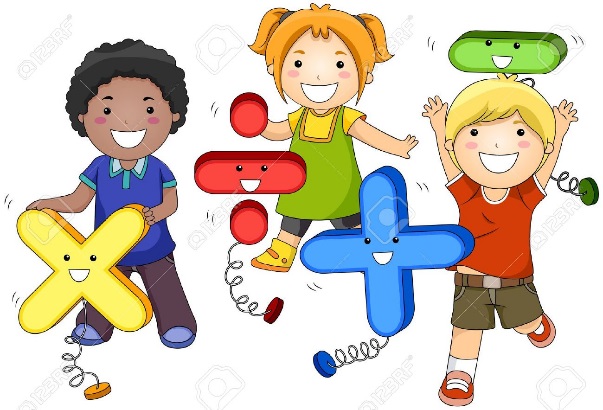 Powodzenia!